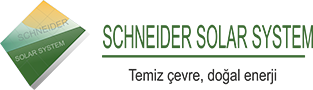 TERMS OF WARRANTY FOR SCHNEIDER SOLAR SYSTEM’S SYSTEM6-YEAR LIMITED PRODUCT WARRANTYSchneider Solar System shall guarantee for 6 years, as of the Start Date of Warranty, the endurance, reliability and mechanical durability of SYSTEM under normal installation conditions, usage and maintenance and in the case of applications in accordance with the Schneider User’s Guide. Such limited warranty shall cover factors like manufactural malfunctions or defects on the System, as well as material and workmanship defects that could negatively impact power output. 6-YEAR LIMITED PERFORMANCE WARRANTYInvolves performance loss arising from the decrease in the performance of the Schneider System. Offers a 6-year Performance Warranty.Performance warranty shall apply in cases where the decrease in performance results from the defects and malfunctions in the components of the System, such as numeric and electronic values, electrodes, usb, fuse, cable etc. in the System. The decrease in performance shall be based on the nominal power specified during the delivery, for each System. The Schneider Solar System performance warranty shall be valid for 6 years, as of the Start Date of Warranty, under normal assembly, application and service conditions.START DATE OF WARRANTYThe Start Date of Warranty shall be effective as of the date of invoice for Schneider System.WARRANTY EXCLUSIONSScope of Limited Warranty shall not apply for any Schneider System subject to any of the below conditions:Any modifications, repairs etc. to be made on the System, without prior notification and approval of Schneider SolarNon-payment of the payments to be made for Schneider SystemMisuse, exploitation, negligence or accidents in storage, transport, installation, application, usage or serviceConfiguration, design and installation not complying with the standardsOperation and Maintenance that is improper, wrong, insufficient or not-complying with the standardsExposure to extreme environmental conditions and natural disasters, such as acid rain, hot sand, salty water, corrosion, air pollution, earthquake, explosion, fire, mold, hail, frosting, tsunami and storm, as well as to use of excessive forceExcept for the causes listed in Article 6, electrical fluctuations, vandalism, accidental fractures and, including but not limited to, all events occurring beyond control of Schneider SolarVoltage fluctuations, overcurrent level, electrical and mechanical engineering weaknesses, and electrical problems that could occur in a project where modules are usedAlteration, erasure and unreadable serial number for the Schneider SystemSOLUTIONSCosts for the System, which were reported to Schneider as Schneider System Error and/or Performance Error, shall be covered by the company and, in the first stage, the product shall be tested by the authorized assembly personnel. In case of a product defect, such product shall be replaced. In case of a potential user error, the product will not be replaced. www.schsolar.com